Cornell NotesTopic/Section: Chapter 3.4 Pgs 178-179Topic/Section: Chapter 3.4 Pgs 178-179Name:Cornell NotesClass/Period:Cornell NotesDate: Directions -  Include the following in this column: Questions, Main Ideas, Key Vocabulary, Visuals, Charts that connect to the notes on the right Directions -  Include the following in this column: Questions, Main Ideas, Key Vocabulary, Visuals, Charts that connect to the notes on the rightDirections: In this area, write down only important information. Look for words, ideas or events that might be on the test or could be used later in an essay or presentation (include quotes).  Use bullets and dashes to help organize your ideas.  Also, use symbols and abbreviations to help you take notes more efficiently. Directions: In this area, write down only important information. Look for words, ideas or events that might be on the test or could be used later in an essay or presentation (include quotes).  Use bullets and dashes to help organize your ideas.  Also, use symbols and abbreviations to help you take notes more efficiently. Qu: What did PhilosophesQu: What did PhilosophesThe Philosophes – (philosophers) felt nothing was beyond reach of human reasonThe Philosophes – (philosophers) felt nothing was beyond reach of human reason        believe?         believe? Montesquieu – Separation of PowersMontesquieu – Separation of Powerswrote Spirit of the Lawswrote Spirit of the Lawsbranches of government provided checks on power branches of government provided checks on power limit the power of kinglimit the power of kingVoltaire – Quote: “My trade is to say what I think” Voltaire – Quote: “My trade is to say what I think” battled inequality, injustice and religious prejudicebattled inequality, injustice and religious prejudiceDiderot – wrote Encyclopedia                        controversial!  Diderot – wrote Encyclopedia                        controversial!  questioned Divine Right (god “given” right to rule)questioned Divine Right (god “given” right to rule)Jean-Jacques RousseauJean-Jacques RousseauPeople naturally goodPeople naturally goodWrote Social Contract – only those voted into power should put controlsWrote Social Contract – only those voted into power should put controlsQu According to Rousseau,Qu According to Rousseau,                                                                on people                                                                on peoplewhat is the ideal form ofwhat is the ideal form ofWomen and the EnlightenmentWomen and the Enlightenmentgovernment?government?“free and equal” did not apply to women“free and equal” did not apply to womenMary Wollstonecraft protested this view – argued for equal access to Mary Wollstonecraft protested this view – argued for equal access to Mary = beginning of Mary = beginning of                                                                                            education                                                                                           educationthe women’s rights the women’s rights Believed women should be able to decide what was best in her own interestBelieved women should be able to decide what was best in her own interestmovementmovementWrote A Vindication of the Rights of WomanWrote A Vindication of the Rights of Woman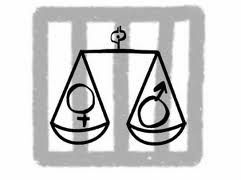 Summary: In your own words, write a 2-3 sentence summary paragraph. Your summary should cover the main concepts of the notes and reading. Summary: In your own words, write a 2-3 sentence summary paragraph. Your summary should cover the main concepts of the notes and reading. Summary: In your own words, write a 2-3 sentence summary paragraph. Your summary should cover the main concepts of the notes and reading. Summary: In your own words, write a 2-3 sentence summary paragraph. Your summary should cover the main concepts of the notes and reading. Philosophes believed in the power of human reason.  Montesquieu and Rousseau believed in limiting the power of the king.Philosophes believed in the power of human reason.  Montesquieu and Rousseau believed in limiting the power of the king.Philosophes believed in the power of human reason.  Montesquieu and Rousseau believed in limiting the power of the king.Philosophes believed in the power of human reason.  Montesquieu and Rousseau believed in limiting the power of the king.Voltaire and Diderot questioned the role of religion in government and Mary Wollstonecraft pushed for women to have Voltaire and Diderot questioned the role of religion in government and Mary Wollstonecraft pushed for women to have Voltaire and Diderot questioned the role of religion in government and Mary Wollstonecraft pushed for women to have Voltaire and Diderot questioned the role of religion in government and Mary Wollstonecraft pushed for women to have more personal power and access to education.more personal power and access to education.more personal power and access to education.more personal power and access to education.